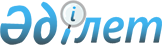 О внесении изменений в решение Курчатовского городского маслихата от 20 июня 2018 года № 21/169-VI "Об утверждении Правил оказания социальной помощи, установления размеров и определения перечня отдельных категорий нуждающихся граждан"
					
			Утративший силу
			
			
		
					Решение Курчатовского городского маслихата Восточно-Казахстанской области от 16 апреля 2020 года № 39/308-VI. Зарегистрировано Департаментом юстиции Восточно-Казахстанской области 21 апреля 2020 года № 6963. Утратило силу решением Курчатовского городского маслихата области Абай от 27 декабря 2023 года № 14/84-VIII.
      Сноска. Утратило силу решением Курчатовского городского маслихата области Абай от 27.12.2023 № 14/84-VIII (вводится в действие по истечении десяти календарных дней после дня его первого официального опубликования).
      Примечание ИЗПИ.
      В тексте документа сохранена пунктуация и орфография оригинала.
      В соответствии с пунктом 2-3 статьи 6 Закона Республики Казахстан от 23 января 2001 года "О местном государственном управлении и самоуправлении в Республике Казахстан", пунктом 1 статьи 6 Закона Республики Казахстан от 29 декабря 2008 года "О специальных социальных услугах", постановлением Правительства Республики Казахстан от 21 мая 2013 года № 504 "Об утверждении Типовых правил оказания социальной помощи, установления размеров и определения перечня отдельных категорий нуждающихся граждан" (зарегистрировано в Государственном реестре нормативных правовых актов Республики Казахстан за номером 72682), Курчатовский городской маслихат РЕШИЛ: 
      Внести в решение Курчатовского городского маслихата от 20 июня 2018 года № 21/169-VI "Об утверждении Правил оказания социальной помощи, установления размеров и определения перечня отдельных категорий нуждающихся граждан" (зарегистрировано в Реестре государственной регистрации нормативных правовых актов за номером 5-3-126, опубликовано 18 июля 2018 года в Эталонном контрольном банке нормативных правовых актов Республики Казахстан в электронном виде) следующие изменения:
      в Правилах оказания социальной помощи, установления размеров и определения перечня отдельных категорий нуждающихся граждан, утвержденных указанным решением:
      подпункт 4) пункта 6 исключить;
      пункт 10 изложить в следующей редакции:
      "10. Размер оказываемой социальной помощи в каждом отдельном случае определяет специальная комиссия и указывает его в заключении о необходимости оказания социальной помощи.
      Размер оказываемой социальной помощи лицам, получившим ущерб вследствие стихийного бедствия или пожара определяется в размере не более 70 месячных расчетных показателей.
      Предельный размер социальной помощи составляет 215,983 месячных расчетных показателей.";
      пункт 11 изложить в следующей редакции:
      "11. Единовременная социальная помощь к памятным датам и праздничным дням определяется следующим категориям граждан:
      1) День вывода ограниченного контингента советских войск из Демократической Республики Афганистан – 15 февраля;
      военнообязанным, призвавшимся на учебные сборы и направлявшимся в Афганистан в период ведения боевых действий; 
      военнослужащим автомобильных батальонов, направлявшимся в Афганистан для доставки грузов в эту страну в период ведения боевых действий; 
      военнослужащим летнего состава, совершавшим вылеты на боевые задания в Афганистан с территории бывшего Союза ССР; 
      рабочим и служащим, обслуживавшим советский воинский контингент в Афганистане, получившим ранения, контузии или увечья, либо награжденным орденами и медалями бывшего Союза ССР за участие в обеспечении боевых действий – 35 месячных расчетных показателей;
      2) Международный женский день – 8 марта:
      многодетным матерям, награжденным подвеской "Алтын алқа", "Күмісалқа" или получившим ранее звание "Мать – героиня", а также награжденным орденами "Материнская слава" I и II степени – 5 месячных расчетных показателей;
      многодетным семьям, имеющим четырех и более совместно проживающих несовершеннолетних детей, в том числе детей, обучающихся по очной форме обучения в организациях среднего, технического и профессионального, после среднего образования, высших учебных заведениях, после достижения ими совершеннолетия до времени окончания ими учебных заведений (но не более чем до достижения двадцатитрехлетнего возраста) – 4,771 месячных расчетных показателей;
      3) Международный день Памяти жертв радиационных аварий и катастроф – 26 апреля:
      лицам, принимавшим участие в ликвидации последствий катастрофы на Чернобыльской АЭС в 1986-1987 годах, других радиационных катастроф и аварий на объектах гражданского или военного назначения, а также участвовавшим непосредственно в ядерных испытаниях и учениях – 33,400 месячных расчетных показателей;
      4) День Победы – 9 Мая:
      участникам и инвалидам Великой Отечественной войны – 215,983 месячных расчетных показателей, а также из средств местного бюджета дополнительно 35,998 месячных расчетных показателей;
      военнослужащим, ставшим инвалидами вследствие ранения, контузии, увечья, полученных при защите бывшего Союза ССР, при исполнении иных обязанностей воинской службы в другие периоды или вследствие заболевания, связанного с пребыванием на фронте, а также при прохождении воинской службы в Афганистане или других государствах, в которых велись боевые действия – 35 месячных расчетных показателей;
      женам (мужьям) умерших участников Великой Отечественной войны, партизан, подпольщиков, граждан, награжденных медалью "За оборону Ленинграда" и знаком "Жителю блокадного Ленинграда", признававшихся инвалидами результате общего заболевания, трудового увечья и других причин (за исключением противоправных), которые не вступали в другой брак – 35,998 месячных расчетных показателей;
      гражданам, работавшим в период блокады в городе Ленинграде на предприятиях, в учреждениях и организациях города и награжденным медалью "За оборону Ленинграда" и знаком "Житель блокадного Ленинграда" – 35,998 месячных расчетных показателей;
      лицам, награжденным орденами и медалями бывшего Союза ССР за самоотверженный труд и безупречную воинскую службу в тылу в годы Великой Отечественной войны – 35,998 месячных расчетных показателей;
      лицам, проработавшим (прослужившим) не менее шести месяцев с 22 июня 1941 года по 9 мая 1945 года и не награжденным орденами и медалями бывшего Союза ССР за самоотверженный труд и безупречную воинскую службу в тылу в годы Великой Отечественной войны – 15,299 месячных расчетных показателей;
      лицам, ставшими инвалидами вследствие катастрофы на Чернобыльской АЭС и других радиационных катастроф и аварий на объектах гражданского или военного назначения, испытания ядерного оружия, и их дети, инвалидность которых генетически связана с радиационным облучением одного из родителей – 23,857 месячных расчетных показателей;
      5) Праздник единства народа Казахстана – 1 Мая – получателям пенсионных выплат с размером, не превышающим 66000 (шестьдесят шесть тысяч) тенге – 5,726 месячных расчетных показателей (из местного бюджета);
      6) День памяти жертв политических репрессий и голода – 31 мая:
      лицам, пострадавшим от политических репрессий – 4,294 месячных расчетных показателей;
      7) День Конституции Республики Казахстан – 30 августа – лицам, воспитывающим ребенка-инвалида в возрасте до 16 лет – 4,771 месячных расчетных показателей (из местного бюджета).".
      2. Настоящее решение вводится в действие по истечении десяти календарных дней после дня его первого официального опубликования.
					© 2012. РГП на ПХВ «Институт законодательства и правовой информации Республики Казахстан» Министерства юстиции Республики Казахстан
				
      Председатель сессии 

Э. Батырбеков

      Секретарь Курчатовского городского маслихата 

Г. Карымбаева
